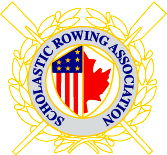 2023 SRAA Team Roster  Team Roster: *For larger rosters you may duplicate this formI certify that all the above listed are bona-fide students in regular attendance and that their scholastic eligibility meets the requirements of this school. I further certify that, to the best of my knowledge, the birth dates and school years listed above are correct.**Principal/Head signature needs to be signed NOT stampedPlease send the completed team rosters to SRAA.rosters@gmail.com. The deadline for submission is April 15, 2023School Name:Team Name:Name of Head Coach:Student NameGradeDate of BirthGender (M/F)Principal/Head Signature**:Date:Principal/Head Name:Address of School:Phone No:Email:Student NameGradeDate of BirthGender (M/F)Student NameGradeDate of BirthGender (M/F)